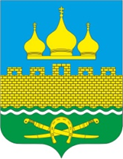 РОССИЙСКАЯ ФЕДЕРАЦИЯРОСТОВСКАЯ ОБЛАСТЬ ТРОИЦКОЕ СЕЛЬСКОЕ ПОСЕЛЕНИЕМУНИЦИПАЛЬНОЕ ОБРАЗОВАНИЕ «ТРОИЦКОЕ СЕЛЬСКОЕ ПОСЕЛЕНИЕ»СОБРАНИЕ ДЕПУТАТОВ ТРОИЦКОГО СЕЛЬСКОГО ПОСЕЛЕНИЯРЕШЕНИЕО принятии Положения о порядке управления и распоряжения муниципальным имуществом муниципального образования «Троицкое сельское поселение»Принято Собранием депутатовТроицкого сельского поселения	                   «24» октября 2023 г.В целях установления правовой основы эффективного управления и распоряжения муниципальным имуществом в муниципальном образовании «Троицкое сельское поселение», в соответствии с Гражданским кодексом Российской Федерации, Федеральными законами от 06 октября 2003 года №131-ФЗ «Об общих принципах организации местного самоуправления в Российской Федерации», от 21 декабря 2001 года №178-ФЗ «О приватизации государственного и муниципального имущества», от 14 ноября 2002 года №161-ФЗ «О государственных и муниципальных унитарных предприятиях», от 8 февраля 1998 года №14-ФЗ «Об обществах с ограниченной ответственностью», от 26 июля 2006года №135-ФЗ «О защите конкуренции», от 22 июля 2008 года N 159-ФЗ «Об особенностях отчуждения недвижимого имущества, находящегося в государственной или в муниципальной собственности и арендуемого субъектами малого и среднего предпринимательства, и о внесении изменений в отдельные законодательные акты Российской Федерации, от 13 мая 2008 года N 20-ЗС «О развитии малого и среднего предпринимательства в Ростовской области», Уставом муниципального образования «Троицкое сельское поселение», Собрание депутатов Троицкого сельского поселенияРЕШИЛО:Принять Положение о порядке управления и распоряжения муниципальным имуществом муниципального образования «Троицкое сельское поселение» согласно приложению к настоящему решению.Признать утратившим силу Решение Собрания депутатов Троицкого сельского поселения от 28.12.2015 № 139 «Об утверждении Положения «О порядке управления и распоряжения имуществом, находящимся в муниципальной собственности муниципального образования «Троицкое сельское поселение».Настоящее решение вступает в силу со дня его официального опубликования.Ведущему специалисту Администрации Троицкого сельского поселения обеспечить официальное опубликование настоящего решения в информационном бюллетене Троицкого сельского поселения и разместить его на официальном сайте Троицкого сельского поселения в информационно-телекоммуникационной сети «Интернет».Контроль за исполнением настоящего решения возложить на Чугуеву С.В. – председателя постоянной комиссии Собрания депутатов Троицкого сельского поселения по бюджету, экономической политике, налогам и муниципальной собственности.Председатель Собрания депутатов –Глава Троицкого сельского поселения	    		       Г.В. Туевс. Троицкое«24» октября 2023 года№ 111Приложение к решению Собраниядепутатов Троицкого сельского поселения «О принятии Положения опорядке управления ираспоряжения муниципальнымимуществом муниципальногообразования «Троицкое сельское поселение»от 24.10.2023 № 111Положение о порядке управления и распоряжения муниципальным имуществом муниципального образования «Троицкое сельское поселение»Раздел I . Муниципальное имущество Статья 1. Общие положения 1.1. Положение о порядке управления и распоряжения имуществом, находящимся в муниципальной собственности муниципального образования «Троицкое сельское поселение», (далее - Положение) разработано в соответствии с Конституцией Российской Федерации, Гражданским кодексом Российской Федерации, Федеральными законами от 6 октября 2003 года № 131-ФЗ «Об общих принципах организации местного самоуправления в Российской Федерации», от 26 июля 2006 года № 135-ФЗ «О защите конкуренции», от 14 ноября 2002 года № 161-ФЗ «О государственных и муниципальных унитарных предприятиях», от 12 января 1996 года № 7-ФЗ «О некоммерческих организациях», от 21 декабря 2001 года № 178-ФЗ «О приватизации государственного и муниципального имущества», от 8 февраля 1998 года № 14-ФЗ «Об обществах с ограниченной ответственностью» и от 22 июля 2008 года N 159-ФЗ «Об особенностях отчуждения недвижимого имущества, находящегося в государственной или в муниципальной собственности и арендуемого субъектами малого и среднего предпринимательства, и о внесении изменений в отдельные законодательные акты Российской Федерации», Областным законом от 13 мая 2008 года N 20-ЗС «О развитии малого и среднего предпринимательства в Ростовской области» и иными нормативными правовыми актами Российской Федерации и Ростовской области, муниципальными правовыми актами Троицкого сельского поселения.1.2. Положение устанавливает основные цели и задачи управления и распоряжения имуществом, находящимся в муниципальной собственности муниципального образования «Троицкое сельское поселение» (далее - муниципальное имущество, муниципальная собственность), порядок приобретения и прекращения муниципальной собственности, формирования муниципальной казны, создания юридических лиц, порядок осуществления права собственника в отношении муниципального имущества в рамках инвестиционной деятельности, определяет порядок учета, управления и распоряжения муниципальным имуществом, осуществления контроля за соблюдением порядка управления и распоряжения муниципальным имуществом. 1.3. Полномочия органов и должностных лиц местного самоуправления Троицкого сельского поселения в сфере управления и распоряжения муниципальной собственностью определены Уставом муниципального образования «Троицкое сельское поселение» и муниципальными правовыми актами.1.4. Действие настоящего Положения не распространяется на правоотношения по изъятию объектов недвижимости для муниципальных нужд Троицкого сельского поселения, по управлению и распоряжению жилыми помещениями, землей, природными ресурсами, средствами бюджета. Статья 2. Полномочия органов местного самоуправления Троицкого сельского поселения в отношении муниципального имущества 2.1. К полномочиям Собрания депутатов Троицкого сельского поселения относится: 2.1.1. определение порядка управления и распоряжения имуществом, находящимся в муниципальной собственности; 2.1.2. определение порядка и условий приватизации муниципального имущества, принятие прогнозного плана приватизации муниципального имущества, утверждение отчетов об исполнении прогнозного плана приватизации муниципального имущества; 2.1.3. принятие решений по вопросу внесения предложений о безвозмездной передаче имущества из федеральной собственности или собственности субъекта Российской Федерации в муниципальную собственность, муниципального имущества из муниципальной собственности в федеральную собственность, государственную собственность субъекта Российской Федерации; 2.1.4. определение порядка принятия решений о создании, реорганизации и ликвидации муниципальных предприятий, участия в создании хозяйственных обществ, в том числе межмуниципальных, необходимых для осуществления полномочий по решению вопросов местного значения; 2.1.5. принятие прогнозного плана приватизации движимого муниципального имущества в случаях и порядке, определенных решением Собрания депутатов Троицкого сельского поселения;2.1.6. установление льгот и отсрочек по арендной плате за пользование муниципальным имуществом в соответствии с законодательством Российской Федерации;2.1.7. установление порядка формирования, ведения, обязательного опубликования перечня муниципального имущества, свободного от прав третьих лиц (за исключением права хозяйственного ведения, права оперативного управления, а также имущественных прав субъектов малого и среднего предпринимательства), предназначенного для предоставления его во владение и (или) в пользование на долгосрочной основе (в том числе по льготным ставкам арендной платы) субъектам малого и среднего предпринимательства и организациям, образующим инфраструктуру поддержки субъектов малого и среднего предпринимательства, а также порядка и условий предоставления в аренду (в том числе льготы для субъектов малого и среднего предпринимательства, являющихся сельскохозяйственными кооперативами или занимающихся социально значимыми видами деятельности, иными установленными муниципальными программами (подпрограммами) приоритетными видами деятельности) включенного в эти перечни муниципального имущества;2.1.8. определение порядка и условий выявления бесхозяйных вещей, выморочного имущества на территории Троицкого сельского поселения и принятия их в муниципальную собственность;2.1.9. иные полномочия, предусмотренные законодательством Российской Федерации и настоящим Положением, иными нормативными правовыми актами Троицкого сельского поселения. 2.2. К полномочиям Администрации Троицкого сельского поселения относится: 2.2.1. владение, пользование и распоряжение муниципальным имуществом в порядке, определенном законодательством, настоящим Положением и иными нормативными правовыми актами органов местного самоуправления Троицкого сельского поселения;2.2.2. подготовка и внесение на утверждение в Собрание депутатов Троицкого сельского поселения предложений о приватизации муниципального имущества; 2.2.3. принятие имущества в муниципальную собственность; 2.2.4. создание, реорганизация и ликвидация муниципальных предприятий в соответствии с порядком, установленным Собранием депутатов Троицкого сельского поселения, создание, реорганизация и ликвидация муниципальных учреждений, а также утверждение уставов муниципальных предприятий и учреждений Троицкого сельского поселения и внесение в них изменений»;2.2.5. утверждение порядка учета муниципального имущества и ведение реестра муниципального имущества; 2.2.6. приобретение имущества в связи с изъятием земельных участков для муниципальных нужд;2.2.7. утверждение перечня объектов недвижимого имущества, которое может быть предметом залога, за исключением имущества, приобретаемого субъектами малого и среднего предпринимательства при реализации преимущественного права на приобретение арендуемого имущества в рассрочку в соответствии с Федеральным законом от 22 июля 2008 года № 159-ФЗ «Об особенностях отчуждения недвижимого имущества, находящегося в государственной собственности субъектов Российской Федерации или в муниципальной собственности и арендуемого субъектами малого и среднего предпринимательства, и о внесении изменений в отдельные законодательные акты Российской Федерации»; 2.2.8. утверждение перечня объектов муниципального имущества, определяемого в качестве объектов инвестиционной деятельности; 2.2.9. утверждение перечня объектов муниципального имущества, определяемого в качестве объектов концессионных соглашений; 2.2.10. определение порядка принятия решений о списании муниципального имущества;2.2.11. иные полномочия, предусмотренные законодательством Российской Федерации, настоящим Положением, иными нормативными правовыми актами Троицкого сельского поселения. Статья 3. Состав муниципального имущества3.1. Имущество, принадлежащее на праве собственности муниципальному образованию «Троицкое сельское поселение», является муниципальной собственностью.3.2. В состав муниципальной собственности входят средства бюджета Троицкого сельского поселения, недвижимое и движимое муниципальное имущество, предназначенное для решения установленных Федеральным законом от 06.10.2003 № 131-ФЗ «Об общих принципах организации местного самоуправления в Российской Федерации» (далее – Закон о местном самоуправлении) вопросов местного значения сельского поселения.3.3. В муниципальной собственности может находиться имущество:1) имущество, предназначенное для осуществления отдельных государственных полномочий, переданных органам местного самоуправления, в случаях, установленных федеральными законами и законами Ростовской области, а также имущество, предназначенное для осуществления отдельных полномочий органов местного самоуправления Троицкого сельского поселения, переданных им в порядке, предусмотренном частью 4 статьи 15 Закона о местном самоуправлении;2) имущество, предназначенное для обеспечения деятельности органов местного самоуправления и должностных лиц местного самоуправления Троицкого сельского поселения, муниципальных служащих Администрации Троицкого сельского поселения, работников муниципальных предприятий и учреждений Троицкого сельского поселения в соответствии с нормативными правовыми актами Собрания депутатов Троицкого сельского поселения;3) имущество, необходимое для решения вопросов, право решения которых предоставлено органам местного самоуправления федеральными законами и которые не отнесены к вопросам местного значения;4) имущество, предназначенное для решения вопросов местного значения в соответствии с частью 3 статьи 14 Закона о местном самоуправлении, а также имущество, предназначенное для осуществления полномочий по решению вопросов местного значения в соответствии с частями 1 и 1.1 статьи 17 Закона о местном самоуправлении.3.4. В случаях возникновения у муниципального образования «Троицкое сельское поселение» права собственности на имущество, не соответствующее требованиям пунктов 3.2 и 3.3 настоящей статьи, указанное имущество подлежит перепрофилированию (изменению целевого назначения имущества) либо отчуждению. Порядок и сроки отчуждения такого имущества устанавливаются федеральным законом.Статья 4. Порядок формирования муниципальной собственности4.1. Муниципальная собственность формируется следующими способами: 4.1.1. принятие имущества при разграничении государственной собственности Российской Федерации на федеральную собственность, государственную собственность Ростовской области и муниципальную собственность в порядке, установленном законодательством Российской Федерации и Ростовской области, в том числе при передаче объектов федеральной собственности в муниципальную собственность, при передаче объектов государственной собственности Ростовской области в муниципальную собственность муниципального образования «Троицкое сельское поселение».Порядок разграничения государственной собственности в Российской Федерации на федеральную собственность, государственную собственность субъектов Российской Федерации, а также муниципальную собственность определен Постановлением Верховного Совета Российской Федерации от 27 декабря 1991 года № 3020-I «О разграничении государственной собственности в Российской Федерации на федеральную собственность, государственную собственность республик в составе Российской Федерации, краев, областей, автономной области, автономных округов, городов Москвы и Санкт-Петербурга и муниципальную собственность», Указом Президента Российской Федерации от 22 декабря  1993 года № 2265 «О гарантиях местного самоуправления в Российской Федерации», Федеральным законом от 06 октября 2003 года № 131-ФЗ «Об общих принципах организации местного самоуправления в Российской Федерации».При возникновении споров о принадлежности объектов муниципальной собственности, переданных ранее из государственной собственности, они разрешаются в судебном порядке;4.1.2. создание новых объектов муниципального имущества за счет средств бюджета Троицкого сельского поселения, в том числе в результате реконструкции объектов недвижимого имущества, находящихся в муниципальной собственности; 4.1.3. приобретение имущества по основаниям, не противоречащим законодательству Российской Федерации, в том числе в результате гражданско-правовых сделок, в том числе на основании договоров купли-продажи, мены, дарения или иных сделок, при переработке вещей, самовольной постройке, находке, существовании на территории Троицкого сельского поселения бесхозяйных вещей, в силу приобретательной давности, и по иным основаниям, определенным  законодательством.4.1.4. получение продукции, плодов и доходов в результате использования муниципальной собственности; 4.1.5. приобретение объектов недвижимости в связи с изъятием земельных участков для муниципальных нужд в соответствии с законодательством Российской Федерации; 4.1.6. получение имущества на основании судебных актов судов судебной системы Российской Федерации; 4.1.7. иными способами по иным основаниям, предусмотренным законодательством Российской Федерации. 4.2. Прием имущества в муниципальную собственность осуществляется в соответствии с законодательством и муниципальными правовыми актами органов местного самоуправления Троицкого сельского поселения.4.3. Действия по приему имущества в муниципальную собственность муниципального образования «Троицкое сельское поселение» осуществляет Администрация Троицкого сельского поселения с занесением соответствующих сведений в реестр муниципального имущества.4.4. Находящееся в федеральной собственности или государственной собственности Ростовской области имущество подлежит безвозмездной передаче в муниципальную собственность муниципального образования «Троицкое сельское поселение» в случае, если указанное имущество используется органами местного самоуправления, органами Администрации Троицкого сельского поселения с правами юридического лица, муниципальными унитарными предприятиями и муниципальными учреждениями для целей, установленных в соответствии со статьей 50 Федерального закона от 06 октября  2003 года № 131-ФЗ «Об общих принципах организации местного самоуправления в Российской Федерации», либо в случае, если нахождение указанного имущества в федеральной собственности или государственной собственности Ростовской области не допускается, в том числе в результате разграничения полномочий между федеральными органами государственной власти, органами государственной власти Ростовской области и органами местного самоуправления.4.4.1. Пакет документов, необходимых для принятия решения по передаче имущества федеральной собственности и собственности Ростовской области в муниципальную собственность, установленный Постановлением Правительства Российской Федерации от 13 июня  2006 года № 374 «О перечнях документов, необходимых для принятия решения о передаче имущества из федеральной собственности в собственность субъекта Российской Федерации или муниципальную собственность, из собственности субъекта Российской Федерации в федеральную собственность или муниципальную собственность, из муниципальной собственности в федеральную собственность или собственность субъекта Российской Федерации», направляется в Территориальное управление Федерального агентства по управлению государственным имуществом по Ростовской области или в Министерство имущественных и земельных отношений, финансового оздоровления предприятий, организаций Ростовской области соответственно.4.4.2. Предложения о передаче имущества из федеральной собственности или государственной собственности Ростовской области в муниципальную собственность принимаются решением Собрания депутатов Троицкого сельского поселения.4.4.3. После принятия решения о передаче имущества федеральным органом исполнительной власти, осуществляющим полномочия собственника имущества, находящегося в федеральной собственности, или уполномоченным исполнительным органом государственной власти Ростовской области, осуществляющими полномочия собственника имущества, находящегося в государственной собственности Ростовской области, передача имущества, указанного в утвержденных перечнях, осуществляется по передаточному акту. Порядок и сроки оформления передаточного акта установлены частью 11 статьи 154 Федерального закона от 22 августа 2004 года № 122-ФЗ «О внесении изменений в законодательные акты Российской Федерации и признании утратившими силу некоторых законодательных актов Российской Федерации в связи с принятием Федеральных законов «О внесении изменений и дополнений в Федеральный закон «Об общих принципах организации законодательных (представительных) и исполнительных органов государственной власти субъектов Российской Федерации» и «Об общих принципах организации местного самоуправления в Российской Федерации».4.4.4. Решения о передаче имущества из федеральной собственности и из собственности субъектов Российской Федерации в муниципальную собственность являются основаниями возникновения права собственности на имущество, включенное в утвержденные перечни. Подписанный сторонами и утвержденный передаточный акт является основанием для внесения изменений в Реестр муниципального имущества.4.4.5. Право собственности на имущество, передаваемое в порядке, установленном настоящим пунктом, возникает с даты, устанавливаемой соответствующими решениями. Муниципальное образование «Троицкое сельское поселение» несет бремя содержания переданного имущества с момента возникновения права собственности.4.4.6. Права на принятые в муниципальную собственность объекты недвижимости регистрируются в органах государственной регистрации прав на недвижимое имущество и сделок с ним одновременно с правами на земельные участки, на которых расположены объекты недвижимости.4.5. Приобретение права собственности на движимое и недвижимое имущество по сделкам, в том числе по инвестиционным договорам, а также при переработке вещей, самовольной постройке, находке, существовании на территории Троицкого сельского поселения бесхозяйных вещей, в силу приобретательной давности и по иным законным основаниям осуществляется в порядке, установленном гражданским законодательством.4.5.1. Приобретение имущества в муниципальную собственность за счет средств бюджета муниципального образования «Троицкое сельское поселение» осуществляется в порядке, установленном действующим законодательством.4.5.2. Администрация Троицкого сельского поселения и муниципальные учреждения Троицкого сельского поселения могут приобретать имущество в пределах установленных лимитов бюджетных обязательств на очередной финансовый год.4.5.3. Бесхозяйные недвижимые вещи в соответствии со статьей 225 Гражданского кодекса Российской Федерации ставятся Администрацией Троицкого сельского поселения на учет в органе, осуществляющем государственную регистрацию прав на недвижимое имущество и сделок с ним.По истечении года со дня постановки бесхозяйной недвижимой вещи на учет, а в случае постановки на учет линейного объекта по истечении трех месяцев со дня постановки на учет Администрация Троицкого сельского поселения может обратиться в суд с требованием о признании права муниципальной собственности на эту вещь.4.6. Право муниципальной собственности прекращается: 4.6.1. в случае гибели или уничтожения муниципального имущества; 4.6.2. при отчуждении муниципального имущества, в том числе в результате заключения гражданско-правовых сделок (на основании договоров купли-продажи, мены, дарения или иных сделок, предусмотренных гражданским законодательством); 4.6.3. при списании муниципального имущества; 4.6.4. на основании судебных актов судов судебной системы Российской Федерации;4.6.5. по иным основаниям, предусмотренным законодательством Российской Федерации. 4.7. Муниципальное имущество подлежит безвозмездной передаче в федеральную собственность или собственность Ростовской области в случаях, предусмотренных абзацами тринадцатым и четырнадцатым части 11 статьи 154 Федерального закона от 22.08.2004 № 122-ФЗ «О внесении изменений в законодательные акты Российской Федерации и признании утратившими силу некоторых законодательных актов Российской Федерации в связи с принятием федеральных законов «О внесении изменений и дополнений в Федеральный закон «Об общих принципах организации законодательных (представительных) и исполнительных органов государственной власти субъектов Российской Федерации» и «Об общих принципах организации местного самоуправления в Российской Федерации».Безвозмездная передача в федеральную собственность или собственность Ростовской области находящегося в муниципальной собственности имущества в соответствии с настоящим пунктом осуществляется на основании решений Собрания депутатов Троицкого сельского поселения.Статья 5. Муниципальная казна 5.1. В настоящем Положении под муниципальной казной муниципального образования «Троицкое сельское поселение» (далее - Муниципальная казна) понимается муниципальное имущество, не закрепленное за муниципальными предприятиями и муниципальными учреждениями Троицкого сельского поселения на праве хозяйственного ведения или на праве оперативного управления, за исключением средств бюджета Троицкого сельского поселения. 5.2. Муниципальная казна формируется способами, указанными в статье 4 настоящего Положения, а также в случае исключения муниципального имущества из хозяйственного ведения муниципальных предприятий или оперативного управления муниципальных учреждений, изъятия муниципального имущества, закрепленного за муниципальными предприятиями и учреждениями на праве хозяйственного ведения, на праве оперативного управления. 5.3. Включение имущества в состав Муниципальной казны осуществляется на основании правовых актов Администрации Троицкого сельского поселения.5.4. В бюджете Троицкого сельского поселения ежегодно предусматриваются денежные средства на финансирование денежных обязательств, связанных с содержанием имущества муниципальной казны.5.5. Учет имущества муниципальной казны ведет Администрация Троицкого сельского поселения.Статья 6. Реестр муниципального имущества 6.1. В целях формирования полной и достоверной информации о муниципальном имуществе Администрацией Троицкого сельского поселения ведется реестр муниципального имущества, находящегося в муниципальной собственности муниципального образования «Троицкое сельское поселение». 6.2. Ведение реестра муниципального имущества организуется и осуществляется Администрацией Троицкого сельского поселения в порядке, установленном уполномоченным Правительством Российской Федерации федеральным органом исполнительной власти. 6.3. В отношении недвижимого имущества Администрация Троицкого сельского поселения производит регистрацию права муниципальной собственности в органе, осуществляющем регистрацию прав на недвижимое имущество и сделок с ним. Свидетельства о государственной регистрации права муниципальной собственности на объекты недвижимого имущества, выданные до вступления в силу Федерального закона от 03.07.2016 № 360-ФЗ «О внесении изменений в отдельные законодательные акты Российской Федерации», и выписки из Единого государственного реестра недвижимости хранятся в Администрации Троицкого сельского поселения. 6.3.1. Государственная регистрация права собственности муниципального образования «Троицкое сельское поселение» на недвижимое имущество осуществляется в соответствии с Федеральным законом от 13.07.2015 № 218-ФЗ «О государственной регистрации недвижимости».6.3.2. При государственной регистрации права муниципальной собственности на недвижимое имущество, закрепленное на праве хозяйственного ведения и оперативного управления, а также составляющее муниципальную казну, и сделок с ним от имени муниципального образования «Троицкое сельское поселение»  выступает Администрация Троицкого сельского поселения.6.3.3. При государственной регистрации права муниципальной собственности на недвижимое имущество, вновь созданное или приобретенное за счет средств бюджета Троицкого сельского поселения, от имени муниципального образования «Троицкое сельское поселение» выступает орган Администрации Троицкого сельского поселения с правами юридического лица, получивший разрешение на строительство и разрешение на ввод объекта в эксплуатацию или выступивший стороной по договору в соответствии с муниципальным правовым актом.6.3.4. Заявление о государственной регистрации права хозяйственного ведения или оперативного управления на недвижимое имущество Троицкого сельского поселения подается муниципальным предприятием или муниципальным учреждением, за которыми недвижимое имущество закреплено на основании распорядительных документов Администрации Троицкого сельского поселения. В качестве документа, подтверждающего отнесение этого имущества к муниципальной собственности, представляется выписка из реестра муниципального имущества муниципального образования «Троицкое сельское поселение».Заявление о государственной регистрации сделок с недвижимым имуществом, находящимся в муниципальной собственности, подается Администрацией Троицкого сельского поселения. В качестве документа, подтверждающего согласие собственника на распоряжение этим имуществом, представляется соответствующее Решение Собрания депутатов Троицкого сельского поселения или постановление Администрации Троицкого сельского поселения, в пределах их компетенции в соответствии с настоящим Положением и иными муниципальными правовыми актами.Заявление о государственной регистрации ограничения (обременения) прав на недвижимое имущество муниципальной собственности подается лицом, в пользу которого устанавливается такое ограничение (обременение), если иное не предусмотрено федеральным законодательством.6.4. Муниципальное имущество, не подлежащее включению в Реестр, учитывается на балансах муниципальных учреждений или муниципальных предприятий, за которыми оно закреплено на праве оперативного управления или хозяйственного ведения соответственно. Сведения об имуществе, учитываемом на балансах муниципальных учреждений и муниципальных предприятий, ежегодно предоставляются ими в Администрацию Троицкого сельского поселения в виде инвентаризационных описей основных средств, оформленных по результатам проведенной инвентаризации.6.5. В целях создания единого реестра объектов муниципальной собственности, обеспечения контроля за соблюдением порядка использования и содержания объектов, выявления фактов незаконного использования или отчуждения объектов муниципальной собственности, выявления объектов недвижимого имущества, нуждающихся в реконструкции и капитальном ремонте, определения порядка их дальнейшего использования Администрацией Троицкого сельского поселения проводится инвентаризация объектов муниципальной собственности. 6.6. В процессе инвентаризации объектов муниципальной собственности производится описание и оценка объектов, занесение информации в реестр муниципального имущества и регистрация, в случае необходимости, прав на муниципальное имущество. 6.7. Предоставление информации об объектах учета из реестра муниципального имущества осуществляется Администрацией Троицкого сельского поселения в соответствии с общими требованиями к порядку предоставления информации из реестров муниципального имущества, установленными в Порядке ведения органами местного самоуправления реестров муниципального имущества, утвержденном приказом Минэкономразвития России от 30.08.2011 № 424, и нормативными правовыми актами Администрации, и муниципальными правовыми актами Администрации Троицкого сельского поселения.Статья 7. Создание, ликвидация и реорганизация юридических лиц 7.1. Создание предприятий и учреждений осуществляется в соответствии с главой 4 Гражданского кодекса Российской Федерации в случаях, когда цели и задачи их деятельности не могут быть реализованы хозяйствующими субъектами иных организационно-правовых форм.7.2. Отраслевая или ведомственная принадлежность муниципального унитарного предприятия и муниципального учреждения определяется его уставом.7.3. Права и обязанности органов Администрации Троицкого сельского поселения с правами юридического лица, в чьей компетенции находится координация, регулирование и контроль деятельности муниципальных унитарных предприятий и муниципальных учреждений, устанавливаются в положениях об этих органах, утвержденных решениями Собрания депутатов Троицкого сельского поселения.7.4. Назначение руководителей муниципальных предприятий и учреждений, хозяйственных обществ осуществляется в порядке, установленном нормативными правовыми актами Администрации Троицкого сельского поселения. 7.5. Муниципальное образование «Троицкое сельское поселение» может создавать: 7.5.1. муниципальные предприятия Троицкого сельского поселения (далее - муниципальные предприятия);7.5.2. муниципальные учреждения Троицкого сельского поселения (далее - муниципальные учреждения).7.6. Муниципальное образование «Троицкое сельское поселение» может участвовать в создании хозяйственных обществ. 7.7. Источниками формирования имущества муниципальных предприятий и муниципальных учреждений, создаваемых муниципальным образованием «Троицкое сельское поселение», являются: 7.7.1. средства бюджета Троицкого сельского поселения, выделяемые целевым назначением на их создание;7.7.2. имущество реорганизуемых или ликвидируемых муниципальных унитарных предприятий и муниципальных учреждений; 7.7.3. имущественные права и иные права, имеющие денежную оценку, принадлежащие муниципальному образованию «Троицкое сельское поселение»; 7.7.4. ценные бумаги, недвижимое и движимое имущество и другие объекты муниципальной собственности;7.7.5. иное имущество, являющееся муниципальной собственностью. 7.8. Муниципальным предприятием признается коммерческая организация, не наделенная правом собственности на муниципальное имущество, закрепленное за ним собственником на праве хозяйственного ведения или оперативного управления. Муниципальные предприятия могут быть двух видов: 7.8.1. муниципальные предприятия, основанные на праве хозяйственного ведения;7.8.2. муниципальные предприятия, основанные на праве оперативного управления (муниципальные казенные предприятия). 7.9. Муниципальное образование «Троицкое сельское поселение» имеет право на получение части прибыли от использования имущества, находящегося в хозяйственном ведении муниципальных унитарных предприятий.Нормативы отчислений муниципальными унитарными предприятиями в местный бюджет части прибыли, оставшейся в распоряжении предприятий после уплаты налогов и других обязательных платежей, утверждаются локальным актом Администрации Троицкого сельского поселения.7.10. Муниципальным учреждением является некоммерческая организация, созданная муниципальным образованием «Троицкое сельское поселение»  для осуществления управленческих, социально-культурных или иных функций некоммерческого характера. Муниципальные учреждения по типу могут быть автономными (далее - автономные учреждения), бюджетными (далее - бюджетные учреждения) или казенными (далее - казенные учреждения).7.11. Учредителем муниципального учреждения, предприятия, хозяйственного общества является муниципальное образование «Троицкое сельское поселение». 7.12. Права собственника имущества муниципального учреждения, предприятия, хозяйственного общества от имени муниципального образования «Троицкое сельское поселение» осуществляет Администрация Троицкого сельского поселения в порядке, установленном настоящим Положением и иными нормативными актами Троицкого сельского поселения. 7.13.Муниципальное образование «Троицкое сельское поселение» в соответствии с законодательством Российской Федерации может участвовать в создании хозяйственных обществ путем внесения муниципального имущества, исключительных прав в качестве вклада в уставные капиталы обществ с ограниченной ответственностью, а также открытых акционерных обществ, созданных в процессе приватизации муниципальных унитарных предприятий, а также закрепления в муниципальной собственности акций таких акционерных обществ, в порядке, установленном федеральными законами, нормативными правовыми актами Собрания депутатов Троицкого сельского поселения. 7.14. Решение об участии муниципального образования «Троицкое сельское поселение» в хозяйственных обществах и некоммерческих организациях путем внесения муниципального имущества в соответствии с законодательством Российской Федерации в качестве вклада в уставные капиталы хозяйственных обществ и в качестве взноса в некоммерческие организации принимается Собранием депутатов Троицкого сельского поселения.Статья 8. Порядок осуществления права собственника в отношении акций, долей в уставном капитале хозяйственных обществ 8.1. От имени муниципального образования «Троицкое сельское поселение» права собственника в отношении акций, долей в уставном капитале хозяйственных обществ осуществляет Администрация Троицкого сельского поселения в порядке, установленном законодательством Российской Федерации, настоящим Положением и нормативными правовыми актами Собрания депутатов Троицкого сельского поселения. 8.2. Акции акционерных обществ, доли в уставном капитале обществ с ограниченной ответственностью находятся в Казне муниципального образования «Троицкое сельское поселение» и не могут быть закреплены на праве хозяйственного ведения или оперативного управления. 8.3. Управление находящимися в муниципальной собственности акциями, долями в уставных капиталах хозяйственных обществ включает в себя: 8.3.1. распоряжение акциями, долями; 8.3.2. назначение представителей в органы управления хозяйственных обществ; 8.3.3. учет акций, долей и контроль за их использованием. 8.4. Глава Администрации Троицкого сельского поселения назначает представителей интересов Администрации Троицкого сельского поселения в органы управления хозяйственных обществ, акции (доли в уставном капитале) которых находятся в муниципальной собственности. 8.5. Представителями интересов Администрации Троицкого сельского поселения в органах управления и ревизионных комиссиях хозяйственных обществ, акции (доли в уставном капитале) которых находятся в муниципальной собственности, могут быть лица, замещающие должности муниципальной службы в Администрации Троицкого сельского поселения. 8.6.Участие депутатов Собрания депутатов Троицкого сельского поселения в советах директоров (наблюдательных советах), ревизионных комиссиях открытых акционерных обществ, сто процентов акций которых находятся в собственности муниципального образования «Троицкое сельское поселение», обществ с ограниченной ответственностью, сто процентов уставного капитала которых находится в муниципальной собственности, осуществляется на основании Соглашения об участии депутатов Собрания депутатов Троицкого сельского поселения в советах директоров (наблюдательных советах) и ревизионных комиссиях акционерных обществ, сто процентов акций которых находятся в собственности муниципального образования «Троицкое сельское поселение», заключаемого между Собранием депутатов Троицкого сельского поселения и Администрацией Троицкого сельского поселения. 8.7.Администрация Троицкого сельского поселения по запросам Председателя Собрания депутатов - главы Троицкого сельского поселения, депутатов Собрания депутатов Троицкого сельского поселения, комиссий Собрания депутатов Троицкого сельского поселения, контрольно- счетной палаты Троицкого сельского поселения представляет информацию о деятельности хозяйственных обществ, акции (доли в уставных капиталах) которых находятся в муниципальной собственности, в порядке и сроки, установленные законодательством Российской Федерации, Ростовской области, настоящим Положением, иными нормативными актами Собрания депутатов Троицкого сельского поселения, Регламентом Собрания депутатов Троицкого сельского поселения.Раздел II. Порядок управления и распоряжения муниципальным имуществом Статья 9. Цели и задачи управления и распоряжения муниципальным имуществом 9.1. Управление и распоряжение муниципальным имуществом осуществляется в целях: 9.1.1. обеспечения решения вопросов местного значения; 9.1.2. обеспечения осуществления отдельных государственных полномочий, переданных органам местного самоуправления федеральными законами и законами Ростовской области; 9.1.3. укрепления экономической основы местного самоуправления; 9.1.4. увеличения доходов бюджета Троицкого сельского поселения; 9.1.5. привлечения инвестиций и стимулирования предпринимательской деятельности в Троицком сельском поселении. 9.2. Для достижения указанных целей в процессе управления и распоряжения муниципальным имуществом решаются следующие задачи: 9.2.1. организация учета муниципального имущества и его движения; 9.2.2. выявление и применение наиболее эффективных способов использования муниципального имущества; 9.2.3. обеспечение сохранности и эффективного использования муниципального имущества; 9.2.4. контроль за использованием и распоряжением муниципальным имуществом. Статья 10. Способы распоряжения муниципальным имуществом 10.1. Способами распоряжения муниципальным имуществом являются: 10.1.1. закрепление муниципального имущества на праве хозяйственного ведения за муниципальными предприятиями; 10.1.2. закрепление муниципального имущества на праве оперативного управления за муниципальными учреждениями и муниципальными казенными предприятиями; 10.1.3. изъятие муниципального имущества из хозяйственного ведения, оперативного управления в случаях и в соответствии с законодательством Российской Федерации, исключение муниципального имущества из состава имущества, закрепленного на праве хозяйственного ведения, на праве оперативного управления и его включение в состав Казны;10.1.4. передача муниципального имущества по договорам аренды, безвозмездного пользования, доверительного управления муниципальным имуществом, иным договорам, предусматривающим переход прав владения и (или) пользования в отношении муниципального имущества;10.1.5. привлечение инвестиций в отношении муниципального имущества в рамках инвестиционной деятельности;10.1.6. вложение имущества в рамках инвестиционной деятельности; 10.1.7. отчуждение муниципального имущества - переход права собственности муниципального образования «Троицкое сельское поселение» другому лицу. 10.2. Распоряжение муниципальным имуществом может быть осуществлено иными способами, предусмотренными законодательством Российской Федерации. Статья 11. Управление и распоряжение муниципальным имуществом, закрепленным на праве хозяйственного ведения 11.1. Муниципальные предприятия, учреждения не вправе продавать недвижимое имущество, сдавать его в аренду, отдавать в залог, вносить в качестве вклада в уставный (складочный) капитал хозяйственных обществ и товариществ или иным способом распоряжаться этим имуществом без согласия Администрации Троицкого сельского поселения. Порядок принятия такого решения устанавливается правовым актом Администрации Троицкого сельского поселения с учетом особенностей, предусмотренных настоящим Положением. 11.2. Заключение договоров купли-продажи, иных договоров, предусматривающих переход права собственности в отношении муниципального недвижимого имущества, закрепленного на праве хозяйственного ведения (за исключением имущества, передаваемого по договорам мены), осуществляется только по результатам проведения торгов на право заключения этих договоров. Статья 12. Управление и распоряжение муниципальным имуществом, закрепленным на праве оперативного управления 12.1. Муниципальные казенные предприятия и муниципальные учреждения, за которыми муниципальное имущество закреплено на праве оперативного управления, владеют, пользуются этим имуществом в пределах, установленных законом, в соответствии с целями своей деятельности и назначением этого имущества, распоряжаются этим имуществом с согласия Администрации Троицкого сельского поселения. 12.2. Муниципальное бюджетное учреждение без согласия Администрации Троицкого сельского поселения не вправе распоряжаться особо ценным движимым имуществом, закрепленным за ним Администрацией Троицкого сельского поселения или приобретенным муниципальным бюджетным учреждением за счет средств, выделенных ему Администрацией Троицкого сельского поселения на приобретение такого имущества, а также недвижимым имуществом. Остальным имуществом, находящимся у него на праве оперативного управления, муниципальное бюджетное учреждение вправе распоряжаться самостоятельно, если иное не установлено законом. 12.3. Автономные муниципальные учреждения без согласия Администрации Троицкого сельского поселения не вправе распоряжаться недвижимым муниципальным имуществом и особо ценным движимым муниципальным имуществом, закрепленным за ними или приобретенным автономными учреждениями за счет средств, выделенных им Администрацией Троицкого сельского поселения на приобретение такого имущества. Остальным закрепленным за ними имуществом автономные учреждения вправе распоряжаться самостоятельно, если иное не установлено законом. 12.4. Порядок дачи согласия Администрации Троицкого сельского поселения, предусмотренного пунктами 12.1-12.3 настоящего Положения, устанавливается правовым актом Администрации Троицкого сельского поселения с учетом особенностей, предусмотренных настоящим Положением. 12.5. Изъятие муниципального имущества, закрепленного за учреждением на праве оперативного управления либо приобретенного учреждением за счет средств, выделенных собственником на приобретение этого имущества, осуществляется в порядке, установленном муниципальным правовым актом Администрации Троицкого сельского поселения.Статья 13. Передача имущества по договорам, предусматривающим переход прав владения и (или) пользования в отношении муниципального имущества 13.1. Заключение договоров аренды, договоров безвозмездного пользования, договоров доверительного управления муниципальным имуществом, иных договоров, предусматривающих переход прав владения и (или) пользования в отношении муниципального имущества, не закрепленного на праве хозяйственного ведения или оперативного управления (далее - договоры), осуществляется по результатам проведения конкурсов или аукционов на право заключения таких договоров, проводимых в порядке, установленном законодательством.13.1.1. При проведении аукционов по договорам, предусматривающим переход прав владения и (или) пользования в отношении муниципального имущества размер задатка определяется в размере, указанном в части 6 ст. 18 Федерального закона №178-ФЗ от 21.12.2001 года «О приватизации государственного и муниципального имущества», руководствуясь Приказом Федеральной антимонопольной службы от 10 февраля 2010 г. №67 «О порядке проведения конкурсов или аукционов на право заключения договоров аренды, договоров безвозмездного пользования, договоров доверительного управления имуществом, иных договоров, предусматривающих переход прав в отношении государственного или муниципального имущества, перечне видов имущества, в отношении которого заключение указанных договоров может осуществляться путем проведения торгов в форме конкурса». 13.2. Заключение договоров в отношении муниципального имущества, которое закреплено на праве хозяйственного ведения или оперативного управления за муниципальными предприятиями или муниципальными учреждениями Троицкого сельского поселения и которым они могут распоряжаться только с согласия собственника, осуществляется по результатам проведения конкурсов или аукционов на право заключения таких договоров, проводимых в порядке, установленном федеральными законами, иными нормативными правовыми актами Российской Федерации. 13.3. В случаях, предусмотренных законодательством Российской Федерации, заключение договоров может осуществляться без проведения конкурсов или аукционов.13.4. Администрация Троицкого сельского поселения вправе заключать договоры безвозмездного пользования, договоры доверительного управления муниципальным имуществом, иные договоры, предусматривающие переход прав владения и (или) пользования в отношении муниципального имущества, находящегося в казне Троицкого сельского поселения без проведения конкурсов или аукционов в порядке и на условиях, которые определяются Правительством Российской Федерации.Статья 14. Отчуждение муниципального имущества муниципального образования «Троицкое сельское поселение»14.1. Имущество может отчуждаться из муниципальной собственности муниципального образования «Троицкое сельское поселение» как на возмездной, так и на безвозмездной основе. 14.2. Безвозмездно муниципальное имущество может быть передано в федеральную собственность, государственную собственность субъектов Российской Федерации, в собственность иного муниципального образования, а также в частную собственность в случаях и в порядке, установленных законодательством Российской Федерации. 14.3. Передача муниципального имущества из муниципальной собственности в федеральную собственность, государственную собственность субъектов Российской Федерации, в собственность иного муниципального образования осуществляется на основании муниципальных правовых актов Собрания депутатов Троицкого сельского поселения.Передача муниципального имущества из муниципальной собственности в собственность физических и (или) юридических лиц осуществляется Администрацией Троицкого сельского поселения на основании прогнозного плана (программы) приватизации муниципального имущества на плановый период, утверждаемого решением Собрания депутатов Троицкого сельского поселения.14.4. Проект прогнозного плана приватизации разрабатывается отделом муниципального имущества и земельных отношений Администрации Троицкого сельского поселения в соответствии с Порядком, утвержденным решением Собрания депутатов Троицкого сельского поселения.14.5. Условия приватизации каждого объекта, включенного в прогнозный план, утверждаются решением Собрания депутатов Троицкого сельского поселения.14.6. Средства, полученные в результате приватизации, направляются в бюджет Троицкого сельского поселения.14.7. Возмездное отчуждение муниципального имущества в частную собственность (приватизация) осуществляется в порядке, установленном нормативным правовым актом Собрания депутатов Троицкого сельского поселения в соответствии с федеральными законами.14.8. При проведении аукционов по отчуждению муниципального имущества муниципального образования «Троицкое сельское поселение» размер задатка определяется в размере, указанном в части 6 статьи 18 Федерального закона от 21.12.2001 № 178-ФЗ «О приватизации государственного и муниципального имущества.Статья 15. Продажа муниципального имущества15.1. Продажа муниципального имущества, закрепленного за муниципальным унитарным предприятием на праве хозяйственного ведения, осуществляется в соответствии с законодательством Российской Федерации при условии согласования продажи движимого и недвижимого имущества с Администрацией Троицкого сельского поселения, продажи движимого имущества. Вырученные от продажи средства поступают муниципальному унитарному предприятию и направляются исключительно на развитие предприятия или погашение задолженности по заработной плате, налоговым и иным обязательным платежам.15.2. Продажа муниципального имущества, закрепленного на праве оперативного управления за муниципальным учреждением, осуществляется в установленном законодательством Российской Федерации порядке.15.3. Продажа недвижимого имущества, закрепленного собственником (учредителем) за муниципальным автономным учреждением или приобретенного автономным учреждением за счет средств, выделенных ему собственником на приобретение такого имущества, осуществляется учреждением по согласованию с Администрацией Троицкого сельского поселения.Продажа особо ценного движимого имущества, закрепленного собственником (учредителем) за муниципальным автономным учреждением или приобретенного автономным учреждением за счет средств, выделенных ему собственником на приобретение такого имущества, осуществляется учреждением по согласованию с Администрацией Троицкого сельского поселения.Продажа остального имущества, находящегося на праве оперативного управления, осуществляется муниципальным автономным учреждением самостоятельно при условии предварительного одобрения крупной сделки или сделки, в совершении которой имеется заинтересованность, наблюдательным советом муниципального автономного учреждения.15.4. Продажа движимого и недвижимого имущества, находящегося на праве оперативного управления у муниципального бюджетного учреждения, осуществляется учреждением по согласованию с Администрацией Троицкого сельского поселения.Продажа особо ценного движимого имущества, закрепленного за муниципальным бюджетным учреждением собственником или приобретенного муниципальным бюджетным учреждением за счет средств, выделенных ему собственником на приобретение такого имущества, осуществляется учреждением по согласованию с Администрацией Троицкого сельского поселения.Продажа остального имущества, находящегося на праве оперативного управления, осуществляется муниципальным бюджетным учреждением самостоятельно, при условии предварительного согласования крупной сделки или одобрения сделки, в совершении которой имеется заинтересованность, с органом Администрации Троицкого сельского поселения с правами юридического лица, осуществляющим функции и полномочия учредителя муниципального бюджетного учреждения.Продажа движимого имущества, находящегося на праве оперативного управления у муниципального казенного учреждения, осуществляется учреждением по согласованию с Администрацией Троицкого сельского поселения.15.5. Согласование продажи муниципального имущества, осуществляемое Администрацией Троицкого сельского поселения, оформляется соответствующим постановлением Администрации Троицкого сельского поселения. 15.6. Продажа в собственность объектов жилищного фонда осуществляется в соответствии с Порядком продажи жилых помещений муниципального жилищного фонда муниципального образования «Троицкое сельское поселение», утвержденным решением Собрания депутатов Троицкого сельского поселения.Статья 16. Передача муниципального имущества в доверительное управление 16.1. Объектами доверительного управления могут быть предприятия и другие имущественные комплексы, отдельные объекты, относящиеся к муниципальному недвижимому имуществу, ценные бумаги, права, удостоверенные бездокументарными ценными бумагами, исключительные права и другое муниципальное имущество. 16.2. Имущество, находящееся в хозяйственном ведении или оперативном управлении муниципальных унитарных предприятий и муниципальных учреждений, не может быть передано в доверительное управление. 16.3. Доходы от передачи в доверительное управление муниципального имущества являются неналоговыми доходами бюджета Троицкого сельского поселения.16.4. При передаче муниципального имущества в доверительное управление учредителем управления выступает уполномоченный орган по управлению и распоряжению муниципальным имуществом. Передача осуществляется по договору доверительного управления муниципальным имуществом, который заключается Администрацией Троицкого сельского поселения на основании решения Собрания депутатов Троицкого сельского поселения.Статья 17. Передача муниципального имущества в безвозмездное пользование17.1. Муниципальное имущество может предоставляться в безвозмездное пользование государственным органам и органам местного самоуправления, муниципальным учреждениям, учреждениям другой формы собственности, иным некоммерческим организациям, а также в иных случаях в соответствии с законодательством Российской Федерации.17.2. Согласование предоставления муниципального имущества в аренду, а также согласование передачи имущества в безвозмездное пользование муниципальным учреждениям осуществляется Администрацией Троицкого сельского поселения.17.3. Администрацией Троицкого сельского поселения выступает ссудодателем при оформлении договоров безвозмездного пользования муниципальным имуществом.Статья 18. Залог объектов муниципальной собственности 18.1. Залог объектов муниципальной собственности может осуществляться для обеспечения: 18.1.1. обязательств муниципального образования; 18.1.2. обязательств муниципальных унитарных предприятий, открытых акционерных обществ, обществ с ограниченной ответственностью, участником которых является муниципальное образование. 18.2. Не могут быть предметом залога следующие объекты муниципальной собственности: 18.2.1. имущество, имеющее природоохранное, экологическое значение; 18.2.2. имущество, изъятое из оборота;18.2.3. имущество, которое не может быть отчуждено в собственность третьих лиц; 18.2.4. имущество, включенное в Прогнозный план (программу) приватизации муниципального имущества; 18.2.5. иное имущество, передача которого федеральным законодательством запрещена, и имущественные права, уступка которых законодательством запрещена. 18.3. Движимое имущество, не закрепленное на праве хозяйственного ведения и оперативного управления, может быть заложено Администрацией Троицкого сельского поселения самостоятельно, если иное не предусмотрено законодательством Российской Федерации и нормативными правовыми актами Собрания депутатов Троицкого сельского поселения.18.4. Движимое имущество, закрепленное за муниципальными унитарными предприятиями на праве хозяйственного ведения, закрепленное за муниципальными учреждениями на праве оперативного управления, может быть заложено ими самостоятельно, если иное не предусмотрено законодательством Российской Федерации иными нормативными правовыми актами органов местного самоуправления. 18.5. При оформлении залоговых сделок в качестве залогодателя выступает Администрация Троицкого сельского поселения. При оформлении залоговых сделок в отношении имущества, закрепленного за муниципальными предприятиями, муниципальными учреждениями на праве хозяйственного ведения, праве оперативного управления, залогодателем выступает муниципальное предприятие, муниципальное учреждение. 18.6. Залоговые сделки с объектами муниципальной собственности, закрепленными за муниципальными унитарными предприятиями на праве хозяйственного ведения, заключаются самими муниципальными предприятиями с учетом требований статьи 295 Гражданского кодекса Российской Федерации. Статья 19. Списание муниципального имущества19.1. Списание муниципального имущества, относящегося к основным средствам, осуществляется в соответствии с действующим законодательством Российской Федерации.19.2. Под списанием муниципального имущества понимается комплекс действий, связанных с признанием муниципального имущества непригодным для дальнейшего использования по целевому назначению и (или) распоряжению вследствие полной или частичной утраты потребительских свойств, в том числе физического или морального износа, либо выбывшим из владения, пользования и распоряжения вследствие гибели или уничтожения, а также с невозможностью установления его местонахождения.19.3. Списание муниципального недвижимого имущества, закрепленного на праве хозяйственного ведения или оперативного управления инициирует и оформляет соответственно муниципальное унитарное предприятие или муниципальное учреждение.Списание недвижимого имущества, составляющего муниципальную казну, инициирует и оформляет отдел муниципального имущества и земельных отношений Администрации Троицкого сельского поселения.Списание муниципального имущества, указанного в абзаце первом части 3 настоящей статьи, производится по согласованию с органом Администрации Троицкого сельского поселения с правами юридического лица, осуществляющим от имени муниципального образования «Троицкое сельское поселение»  функции учредителя муниципального предприятия или муниципального учреждения.19.4. Списание движимого имущества первоначальной стоимостью более двадцати тысяч рублей, и особо ценного движимого имущества, закрепленного на праве оперативного управления или хозяйственного ведения, а также движимого имущества, составляющего муниципальную казну, осуществляет Администрация Троицкого сельского поселения.Статья 20. Привлечение инвестиций в отношении муниципального имущества в рамках инвестиционной деятельности 20.1.В целях создания благоприятных условий для развития инвестиционной деятельности в Троицком сельском поселении муниципальное имущество может выступать предметом капитальных вложений, а также являться объектом концессионных соглашений. 20.2. Перечень объектов муниципального имущества, определяемых в качестве объектов инвестиционной деятельности, в том числе в качестве объектов для заключения инвестиционных контрактов, Перечень объектов муниципального имущества, определяемых в качестве объектов концессионных соглашений, в отношении которых Администрация Троицкого сельского поселения вправе заключить инвестиционный договор и концессионное соглашение, утверждаются Собранием депутатов Троицкого сельского поселения. Статья 21. Контроль за использованием и сохранностью муниципального имущества 21.1. Администрация Троицкого сельского поселения осуществляет контроль за исполнением органами местного самоуправления и должностными лицами местного самоуправления полномочий по решению вопросов местного значения за использованием и сохранностью муниципального имущества посредством: 21.1.1. учета муниципального имущества; 21.1.2. проверок сохранности, использования по назначению и эффективности использования имущества, закрепленного за муниципальными унитарными предприятиями и муниципальными учреждениями на праве хозяйственного ведения и оперативного управления; 21.1.3. проверок соблюдения условий использования имущества муниципальной казны, переданного по гражданско-правовым договорам юридическим и физическим лицам во владение и (или) пользование; 21.1.4. оценки эффективности управления акциями (долями) муниципального образования в уставных капиталах хозяйственных обществ; 21.1.5. мониторинга поступления платы за пользование муниципальным имуществом в бюджет Троицкого сельского поселения;21.1.6. заключения муниципальных контрактов на охрану муниципального имущества, находящегося в Казне, не переданного на основании договоров во владение (пользование) иным лицам. 21.2. Администрация Троицкого сельского поселения по запросам Председателя Собрания депутатов – главы Троицкого сельского поселения, депутатов Собрания депутатов Троицкого сельского поселения, комиссий Собрания депутатов Троицкого сельского поселения представляет информацию о своей деятельности по управлению и распоряжению муниципальным имуществом в порядке и сроки, установленные законодательством Российской Федерации, Ростовской области, настоящим Положением, нормативными актами Собрания депутатов Троицкого сельского поселения, Регламентом Собрания депутатов Троицкого сельского поселения. 21.3. Ответственность за сохранность, эффективное использование, а также использование по назначению муниципального имущества, закрепленного за предприятием или учреждением, либо находящегося на балансе иных организаций, несет руководитель предприятия, учреждения, иной организации в установленном порядке».